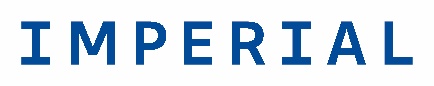 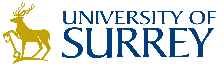 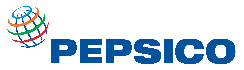 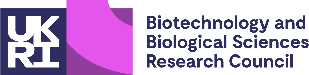 RIPEN Innovation Hub – Progression Award (PA)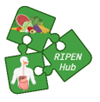 Application Form Year 2024/2025This Cover Sheet MUST be submitted as part of the Progression Award application along with the following supporting documentation:Case for Support (2 pages max)CV of named researchers Justification of Resources/Worktribe statement (Price Recovery Screen)Letters of SupportTo Submit the Application: Please send the completed application form and the relevant documents to Dr Katerina Petropoulou at ripenhub@imperial.ac.uk . The deadline for this call is Monday 17th June 2024.Help and Advice Please e-mail the RIPEN hub team at the following email address: ripenhub@imperial.ac.uk  Title of ProjectProposed Start Date*(Project expected  to start by 1st November 2023. Maximum length: 6 months)Proposed End DateAcademic Principal ApplicantProvide details of any academic Co-Investigators Project partner organisations and non-academic external collaboratorsTotal Funding Requested at 100% (eligible costs are all DI (Directly Incurred) costs and DA (Directly Allocated) Facility costs)Names of organisations providing Letters of Support Please list any patent applications granted or pending relating to this workPlease provide a brief overview of the main innovation, its potential impact, and the role of this award in delivering the impact (max 100 words)Ethics – Does this project require ethical approval Y/NIf Y, have you already secured ethical approvalY		N	Y		N	